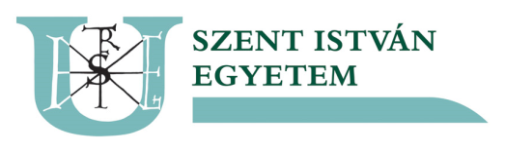 M E G H Í V ÓS Z E N T  I S T V Á N  E G Y E T E MDoktori és Habilitációs Tanácsa ésa Műszaki Tudományi Doktori Iskola meghívja ÖntKORZENSZKY PÉTER EMŐDhabilitációs előadásaira.Magyar nyelvű tantermi előadáscíme: 	Élelmiszerlánc-biztonság a termőföldtől az asztaligidőpontja:	2018. április 27. (péntek) 10:00 órahelyszíne:		Szent István Egyetem, Gödöllő		MIK-3. teremAngol nyelvű tudományos előadáscíme: 	Heat treatment in food technologyidőpontja:	2018. április 27. (péntek) 11:00 órahelyszíne:		Szent István Egyetem, Gödöllő		Dékáni Tanácsterem (Aula)	Dr. Helyes Lajos s.k.	az EDHT elnöke